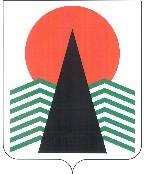 АДМИНИСТРАЦИЯНЕФТЕЮГАНСКОГО РАЙОНАпостановлениег.НефтеюганскО специальной комиссии по оценке рисков, связанных с принятием муниципального правового акта по определению границ прилегающих территорий, на которых 
не допускается розничная продажа алкогольной продукции и розничная продажа алкогольной продукции при оказании услуг общественного питания 
на территории Нефтеюганского районаВ соответствии с пунктом 6 Правил определения органами местного самоуправления границ прилегающих территорий, на которых не допускается розничная продажа алкогольной продукции и розничная продажа алкогольной продукции при оказании услуг общественного питания, утверждённых постановлением Правительства Российской Федерации от 23.12.2020 № 2220 
«Об утверждении правил определения органами местного самоуправления границ прилегающих территорий, на которых не допускается розничная продажа алкогольной продукции и розничная продажа алкогольной продукции при оказании услуг общественного питания», в целях реализации пункта 8 статьи 16 Федерального закона от 22.11.1995 № 171-ФЗ «О государственном регулировании производства и оборота этилового спирта, алкогольной и спиртосодержащей продукции и об ограничении потребления (распития) алкогольной продукции» п о с т а н о в л я ю:Создать специальную комиссию по оценке рисков, связанных с принятием муниципального правового акта по определению границ прилегающих территорий, 
на которых не допускается розничная продажа алкогольной продукции и розничная продажа алкогольной продукции при оказании услуг общественного питания 
на территории Нефтеюганского района.Утвердить:Порядок деятельности специальной комиссии по оценке рисков, связанных с принятием муниципального правового акта по определению границ прилегающих территорий, на которых не допускается розничная продажа алкогольной продукции 
и розничная продажа алкогольной продукции при оказании услуг общественного питания на территории Нефтеюганского района (приложение 1).Состав специальной комиссии по оценке рисков, связанных с принятием муниципального правового акта по определению границ прилегающих территорий, 
на которых не допускается розничная продажа алкогольной продукции и розничная продажа алкогольной продукции при оказании услуг общественного питания 
на территории Нефтеюганского района (приложение 2).Настоящее постановление подлежит размещению на официальном сайте органов местного самоуправления Нефтеюганского района.Контроль за выполнением постановления возложить на заместителя главы Нефтеюганского района Щегульную Л.И. Глава района							А.А.БочкоПриложение 1 
к постановлению администрации Нефтеюганского района от 13.10.2022 № 1940-паПорядок деятельности специальной комиссии по оценке рисков, связанных 
с принятием муниципального правового акта по определению границ прилегающих территорий, на которых не допускается розничная продажа алкогольной продукции 
и розничная продажа алкогольной продукции при оказании услуг общественного питания на территории Нефтеюганского района 
(далее – порядок)Раздел I. Общие положенияНастоящий порядок определяет регламент работы специальной комиссии 
по оценке рисков, связанных с принятием муниципального правового акта 
по определению границ прилегающих территорий, на которых не допускается розничная продажа алкогольной продукции и розничная продажа алкогольной продукции при оказании услуг общественного питания на территории Нефтеюганского района.В целях настоящего порядка применяются следующие понятия:Специальная комиссия по оценке рисков, связанных с принятием муниципального правового акта по определению границ прилегающих территорий, 
на которых не допускается розничная продажа алкогольной продукции и розничная продажа алкогольной продукции при оказании услуг общественного питания 
на территории Нефтеюганского района (далее – специальная комиссия) – коллегиальный орган, созданный для оценки рисков, связанных с принятием муниципального правового акта, в соответствии с которым планируется первоначальное установление, отмена ранее установленных, увеличение 
или уменьшение границ прилегающих территорий, на которых не допускается розничная продажа алкогольной продукции и розничная продажа алкогольной продукции при оказании услуг общественного питания на территории Нефтеюганского района. Иные понятия, используемые в настоящем порядке, применяются 
в значениях, установленных в нормативных правовых актах Российской Федерации, Ханты-Мансийского автономного округа – Югры. В своей деятельности специальная комиссия руководствуется Конституцией Российской Федерации, Федеральным законом от 06.10.2003 № 131-ФЗ «Об общих принципах организации местного самоуправления в Российской Федерации», Федеральным законом от 22.11.1995 № 171-ФЗ «О государственном регулировании производства и оборота этилового спирта, алкогольной и спиртосодержащей продукции», постановлением Правительства Российской Федерации от 23.12.2020 
№ 2220 «Об утверждении правил определения органами местного самоуправления границ прилегающих территорий, на которых не допускается розничная продажа алкогольной продукции и розничная продажа алкогольной продукции при оказании услуг общественного питания», Законом Ханты-Мансийского автономного округа – Югры от 16.06.2016 № 46-оз «О регулировании отдельных вопросов в области оборота этилового спирта, алкогольной и спиртосодержащей продукции в Ханты-Мансийском автономном округе – Югре», а также настоящим порядком.Обеспечение деятельности специальной комиссии осуществляет комитет 
по экономической политике и предпринимательству администрации Нефтеюганского района (далее – Комитет). Комитет является уполномоченным органом администрации Нефтеюганского района на:Разработку проекта муниципального правового акта по определению границ прилегающих территорий, на которых не допускается розничная продажа алкогольной продукции и розничная продажа алкогольной продукции при оказании услуг общественного питания на территории Нефтеюганского района (далее – Проект).Составление обоснования, содержащего следующие сведения:оценку количества попадающих под вводимые ограничения торговых объектов, осуществляющих розничную продажу алкогольной продукции, и объектов общественного питания, осуществляющих розничную продажу алкогольной продукции при оказании услуг общественного питания;оценку предполагаемых убытков организаций торговли, осуществляющих розничную продажу алкогольной продукции в торговых объектах, а также организаций общественного питания, осуществляющих розничную продажу алкогольной продукции при оказании услуг общественного питания, связанных с установлением либо увеличением границ прилегающих территорий;оценку предполагаемого снижения уровня потребления алкогольной продукции в результате первоначального установления или увеличения границ прилегающих территорий;иную информацию о возможных последствиях принятия Проекта. Направление Проекта в органы государственной власти Ханты-Мансийского автономного округа – Югры, осуществляющие регулирование в сферах торговой деятельности, культуры, образования и охраны здоровья, уполномоченному по защите прав предпринимателей в Ханты-Мансийском автономном округе – Югре для их рассмотрения.Организацию проведения заседаний специальной комиссии по мере необходимости.  Представление на рассмотрение специальной комиссии заключений органов государственной власти Ханты-Мансийского автономного округа – Югры, осуществляющих регулирование в сферах торговой деятельности, культуры, образования и охраны здоровья, уполномоченного по защите прав предпринимателей в Ханты-Мансийском автономном округе – Югре.Направление Проекта на общественное обсуждение в случае получения заключения об одобрении Проекта специальной комиссии.Доработку Проекта в случае получения заключения об отказе в одобрении Проекта специальной комиссии с последующим соблюдением этапов подготовки, указанных в пунктах 5.1-5.3 настоящего порядка.Раздел II. Функции специальной комиссииСпециальная комиссия осуществляет следующие функции:участвует в рассмотрении Проекта, в соответствии с которым планируется первоначальное установление, отмена ранее установленных, увеличение 
или уменьшение границ прилегающих территорий;рассматривает заключения органов государственной власти субъекта Российской Федерации, осуществляющих регулирование в сферах торговой деятельности, культуры, образования и охраны здоровья, уполномоченного по защите прав предпринимателей в субъекте Российской Федерации, а также замечания 
и предложения на Проект, представленные членами специальной комиссии, заинтересованными организациями и гражданами;выносит заключение об одобрении Проекта либо об отказе в его одобрении;осуществляет иные полномочия.Раздел III. Права специальной комиссииСпециальная комиссия при рассмотрении Проекта имеет право:7.1.	Запрашивать в установленном законодательством Российской Федерации порядке необходимую для деятельности специальной комиссии информацию.7.2.	Одобрить Проект.7.3.	Отказать в одобрении Проекта с указанием причин отказа.Члены специальной комиссии имеют право:8.1.	Знакомиться со всеми представленными на рассмотрение документами 
и сведениями, составляющими Проект.8.2.	Выражать мнение и принимать решение по вопросам повестки дня 
на заседаниях специальной комиссии.8.3.	Проверять правильность содержания решения специальной комиссии.8.4.	В случае несогласия с принятым на заседании решением специальной комиссии излагать в письменной форме своё особое мнение, которое подлежит обязательному приобщению к решению заседания специальной комиссии.8.5.	Обращаться к председателю специальной комиссии по вопросам, входящим в компетенцию специальной комиссии.8.6.	Вносить предложения председателю специальной комиссии по вопросам деятельности специальной комиссии.Раздел IV. Организация работы специальной комиссииСостав специальной комиссии утверждается постановлением администрации Нефтеюганского района. Специальная комиссия состоит из председателя специальной комиссии, заместителя председателя специальной комиссии, секретаря и членов специальной комиссии.Председатель специальной комиссии: руководит деятельностью специальной комиссии, утверждает время и место проведения заседаний специальной комиссии, повестку дня;определяет порядок рассмотрения вопросов на заседании специальной комиссии;проводит заседания специальной комиссии по мере необходимости;подписывает решения заседаний специальной комиссии;В случае отсутствия председателя специальной комиссии, специальную комиссию возглавляет заместитель председателя специальной комиссии. Секретарь специальной комиссии: осуществляет подготовку материалов к заседаниям специальной комиссии; обеспечивает организацию проведения заседаний специальной комиссии, включая рассылку материалов и документов к её заседаниям;ведёт и оформляет решения заседаний специальной комиссии;направляет решения заседания специальной комиссии в Комитет;осуществляет хранение материалов и документов, связанных 
с деятельностью специальной комиссии, в том числе решений заседаний специальной комиссии. Специальная комиссия осуществляет свою деятельность на принципах равноправия её членов, коллегиальности принятия решений и гласности.В случае отсутствия члена специальной комиссии (отпуск, командировка, больничный лист) на заседании специальной комиссии присутствует лицо, исполняющее его обязанности по распоряжению (приказу) работодателя.В случае отсутствия секретаря специальной комиссии (отпуск, командировка, больничный лист) исполнение пункта 12 настоящего порядка обеспечивает лицо, исполняющее его обязанности. Раздел V Порядок проведения заседаний комиссииРабота специальной комиссии осуществляется на её заседаниях. Заседания проводятся очно, допускается проведение заседаний в заочной форме, а также 
в режиме видеоконференции.Способ проведения заседания специальной комиссии, время и место 
(при необходимости) проведения заседаний, (очно, заочно либо в режиме видеоконференции), порядок уведомления членов комиссии о заседаниях комиссии определяет председатель комиссии.Решение по Проекта принимается специальной комиссией большинством не менее двух третей общего числа членов специальной комиссии. Решение специальной комиссии подписывается председателем, секретарём и всеми участвующими на заседании членами специальной комиссии.Раздел VI Заключительные положенияСпециальная комиссия несёт ответственность за принятые решения 
в соответствии с действующим законодательством Российской Федерации.Конфиденциальная информация, полученная специальной комиссией, разглашению не подлежит.Приложение 2 
к постановлению администрации Нефтеюганского района от 13.10.2022 № 1940-паСостав комиссии по оценке рисков, связанных с принятием муниципального правового акта по определению границ прилегающих территорий, на которых 
не допускается розничная продажа алкогольной продукции и розничная продажа алкогольной продукции при оказании услуг общественного питания 
на территории Нефтеюганского районаПредседатель комиссии – заместитель главы Нефтеюганского района, курирующий финансовую сферуЗаместитель председателя комиссии – председатель комитета по экономической политике и предпринимательству администрации Нефтеюганского районаСекретарь комиссии – начальник отдела потребительского рынка и защиты прав потребителей комитета по экономической политике и предпринимательству администрации Нефтеюганского района. Члены комиссии:директор департамента образования и молодёжной политики администрации Нефтеюганского района директор департамента культуры и спорта администрации Нефтеюганского района представители органов местного самоуправления, заинтересованных физических лиц, проживающих на территориях городского и сельских поселений Нефтеюганского района (по согласованию)представитель бюджетного учреждения Ханты-Мансийского автономного округа – Югры «Нефтеюганская районная больница» (по согласованию)индивидуальные предприниматели, осуществляющих торговую деятельность на территории Нефтеюганского района (по согласованию)представители юридических лиц, осуществляющих торговую деятельность 
на территории Нефтеюганского района (по согласованию)представители некоммерческих организаций, объединяющих хозяйствующих субъектов, осуществляющих торговую деятельность (по согласованию).13.10.2022№ 1940-па№ 1940-па